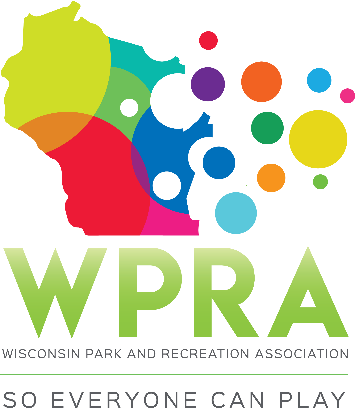 REC SECTION MEETING AGENDADecember 5th, 2019 10:00 amCALL MEETING TO ORDERROLL CALL:Greg Lamping; Past-Chair	 	___		Chad Duerkop; Region 1     	___Bridgette Hermanson; Chair-Elect	___		Adrienne Lacy; Region 2           	___Troy Clarke; Chair		 	___		Ben Dayton; Region 3	     	___Megan James; Sec./Treas.	 	___		Maggie Anderson; Region 4     	___Erin Russell; TR		 	___		Dan Zeroth; CBRSD		___APPROVAL OF NOVEMBER MINUTESAPPROVE AGENDAOLD BUSINESSRec Award Packet Need to ask permission to share all applicant’s info in a print document to be shared at the Annual ConferencePlayground WorkshopPossibly Webinar basedNEW BUSINESS2020 Rec Section ManualContact Info2020 Meeting ScheduleSub-Committee Assignments2020 Contact List2020 Budget BreakdownFun Run/ Scavenger Hunt - $400Playground Workshops - $1,200Pre-Conference Workshop - $800Conference Speaker Budget (2020) - $7,500Silver Star Awards - $400Spring Workshop - $4,250 (split with Parks)Anticipated Income - $2,000Beer garden research/surveySUB-COMMITTEE REPORTSBUDGET (Troy)NOMINATING (Greg)RULES OF ORDER (Troy)SECTION AWARDS (TBD)UPDATE: One (1) programming award with joint oversight by the Aquatic and Recreation Sections to follow the current four (4) separate Silver Star category levels:Youth ProgrammingAdult/Older Adult ProgrammingSpecial EventsCreative Service Delivery/MarketingAll submissions due the first Friday in May (PRO, YPRO, Silver Star, etc.)To-do listSPRING WORKSHOP (TBD)New StructureTopic/Speaker Ideas9-11:45am on 4/23 (TBD)9:15-10:30am on 4/24 (Creative Fall & Winter Programming)To-do listANNUAL CONFERENCE (TBD)Recap/discussion (Rec Section pros/cons)Speaker databaseTo-do listPLAYGROUND WORKSHOPS (TBD)Dates/Locations 2020To-do listCBRSD (Dan)OFFICER REPORTSCHAIR (Troy)PAST-CHAIR (Greg)CHAIR-ELECT (Bridgette)SECRETARY/TREASURER (Megan)REGION/WPRA REPORTS:REGION 1 (Chad)REGION 2 (Adrienne)REGION 3 (Ben)REGION 4 (Maggie)WPRA (Sandy)ANNOUNCEMENTS/OTHER MATTERSADJOURNMENT